                                  3D Homework: November 18-22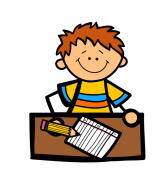 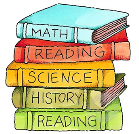 NOTES AND UPCOMING EVENTS: 

MONDAYSee integrated arts schedule for today’s special.  ReadingLesson 9 Voc. Sentences due Wed. (Test Friday)MathPages 213-214—Study Island due Nov. 27EnglishNoneSpellingLesson 12—3x each in cursive (Test Friday)ScienceCh. 7 packet p. 11 (all) Use book pages 202-205Bring Rock bigger than thumb but smaller than fist by WednesdayELA and Math Study Island due Nov. 27TUESDAYToday’s special is library with Ms. MautinoReadingLesson 9 voc. sentences due Wed.MathPages 219-220 –Study Island due Nov. 27EnglishNoneSpellingStudy—lesson 12 test FridayScienceCH. 7 packet p. 12 (all)—Ch. 7 test next TuesdayELA and Math Study Island due Nov. 27WEDNESDAYToday’s special is P.E. with Mr. HudecReadingReread “Stone Soup” with an adult.MathMultiplication Worksheet-Study Island due Nov. 27EnglishNoneSpellingStudy Lesson 12 test FridayScienceCH. 7 test Tuesday—see packet cover for test info.ELA and Math Study Island due Nov. 27THURSDAYToday’s special is art with Ms. JacksonReadingStudy-Lesson 9 voc. test tomorrowMathMultiplication WorksheetEnglishNoneSpellingStudy Lesson 12 test tomorrowScienceCH. 7 test Tuesday—see packet cover for test info.ELA and Math Study Island due Nov. 27FRIDAYToday’s special is music with Mrs. MonahanReadingLesson 9 voc. test todayMathReflex MathEnglishNoneSpellingStudy Lesson 12 test todayScienceCH. 7 test Tuesday—see packet cover for test info.ELA and Math Study Island due Nov. 27